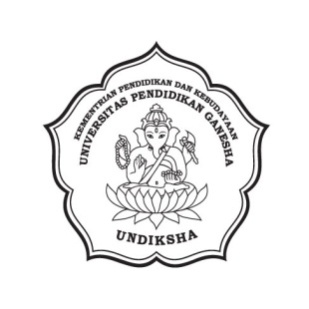 FAKULTAS TEKNIK DAN KEJURUANUNIVERSITAS PENDIDIKAN GANESHAMengetahuiMata Kuliah	: Elemen Mesin I							Ketua Jurusan,Kode			: PTM 1235							Kredit		: 2 SKSSemester 		: VPengasuh		: Dr. Kadek Rihendra D, S.T.,M.T. 			  Ketut Gunawan, S.T., M.T.				Dr. Kadek Rihendra D, S.T.,M.T.												NIP. 19791201 200604 1 001JURUSAN PENDIDIKAN TEKNIK MESIN2015SilabusA. IdentitasJurusan		: Pendidikan Teknik Mesin									Kredit			: 2 SKSMata Kuliah	: Elemen Mesin I									          Semester		: VKode		: PTM 1235											Prasyarat   		: MektekB. Standar Kompetensi LulusanMemahami dan mengenal Elemen Mesin IC. DeskripsiREFERENSI :1. Khurmi and Gupta . Theory of Machine Element. New Delhi : Eurasin Publishery.2. Spott, MF, Design of Machine Elemen, Tokyo: Prentice Hall 19733. Hacl, AS & Holowenko AR. Machine Design, New York: Mc Graw Hill, 19774. Gustaf Niemann : Machine Element, Design and Calcution, Vol I & II, Springer Verlag.5. Phelan : Fundamental of Mechanical Design, Mc Graw Hill.6. Sularso, Dasar Perencanaan dan Pemilihan Elemen Mesin, Jakarta: Pradya Paramita1983.7. Mechanical Engineering Design, Joseph Edward Shigley, Mc Graw Hill 1986Singaraja, 7 September 2015Team Dosen Pengampu,Dr. Kadek Rihendra D, S.T.,M.T. 					Ketut Gunawan, S.T., M.T.NIP. 19791201 200604 1 001					NIP. 197912232015 041 002No.Standar KompetensiKompetensi DasarDeskripsi Isi(1)(2)(3)(4)1Mahasiswa dapat mengetahui dan memahami konsep perancangan elemen mesin1.Mahasiswa dapat mengetahui mengetahui gaya gaya yang terjadi2.Mahasiswa dapat mengetahui fungsi dan kegunaan Elemen Mesin3.Mahasiswa Dapat Mengetahui macammacam bentuk beban dan tegangan yang terjadi pada  Review gaya gaya yang terjadi, tegangan yang terjadi, Hk. Newton I, II dan III2Mahasiswa dapat mengetahui dan memahami konsep dan definisi sifat mekanik materialMahasiswa dapat mengerti dan memahami uji tarik materialMahasiswa dapat mengerti dan memahami uji kekerasanMahasiswa dapat mengerti uji impact.Mahasiswa dapat mengetahui dan memahami modulus elastisitasTegangan ReganganModulus ElastisitasImpactKekerasan3Mahasiswa dapat mengetahui dan memahami  sambungan kelingMahasiswa dapat mengetahui konsep sambungan kelingMahasiswa dapat mengerti bentuk bentuk sambungan kelingMahasiswa dapat menghitung sambungan keling1.Pengertian sambungan paku keeling2. Penggunaan sambungan paku keling3. Perhitungan kekuatan sambungan dgnPembebeanan langsung.4. Penggunaaan sambungan Eksentrik5. Perhitungan kekuatan sambungan dengan beban eksentrik.4Mahasiswa dapat mengetahui dan memahami  sambungan lasMahasiswa dapat mengetahui macam – macam bentuk sambungan dan jenis pembebanan pada sambungan las.Mahasiswa dapat menghitung kekuatan sambungan las dengan pembebanan langsung.Mahasiswa dapat mengetahui bentuk bentuk sambungan dengan beban eksentrikMahasiswa dapat menghitung kekuatan sambungan las dengan beban eksentrik.  1.Macam-macam sambungan las. 2.Perhitungan sambungan las3.Perhitungan sambungan pada beban sentries 4. Latihan studi kasus5Mahasiswa dapat mengetahui dan memahami sambungan mur baut  Mahasiswa dapat mengetahui fungsi,klasifikasi dan macam-macam beban yang terjadi pada Mur Baut.Mahasiswa dapat memilih danmenghitung kekuatan sambungan Mur BautPengertian sambungan Mur Baut Macam-macam pembebanan pada mur bautPerhitungan sambungan Mur-baut6Mahasiswa dapat mengetahui dan memahami   pegas dan kopling1. Mahasiswa dapat mengetahui dan memahami macam-macam pegas dan kopling2.Mahasiswa dapat menghitungkekuatan dari pegas ulir tekan & tarik3.Mahasiswa dapat menghitung kekuatan dari pegas ulir  dan pegas spiral.4. Mahasiswa dapat menghitungkekuatan dari pegas daun1.Macam-macam pegas dan kopling2. Dimensi pegas. 3. Pemilihan pegas 4. Perhitungan pegas dan kopling7Mahasiswa dapat mengetahui dan memahami  poros dan pasakMahasiswa dapat mengetahui dan memahami pengertian shaft, axle,fungsi sertapenggunaannyaMahasiswa dapat menghitung kekuatan poros gandar dan transmisiMahasiswa dapat mengetahui klasifikasi, fungsi dan macam-macam pasakMahasiswa dapat menghitungkekuatan dari bermacam macam bentuk pasak1. Pengertian dan klasifikasi pasak2.  Macam-macam pasak3.  Fungsi dan pemakaian pasak4. Perhitungan kekuatan pasak